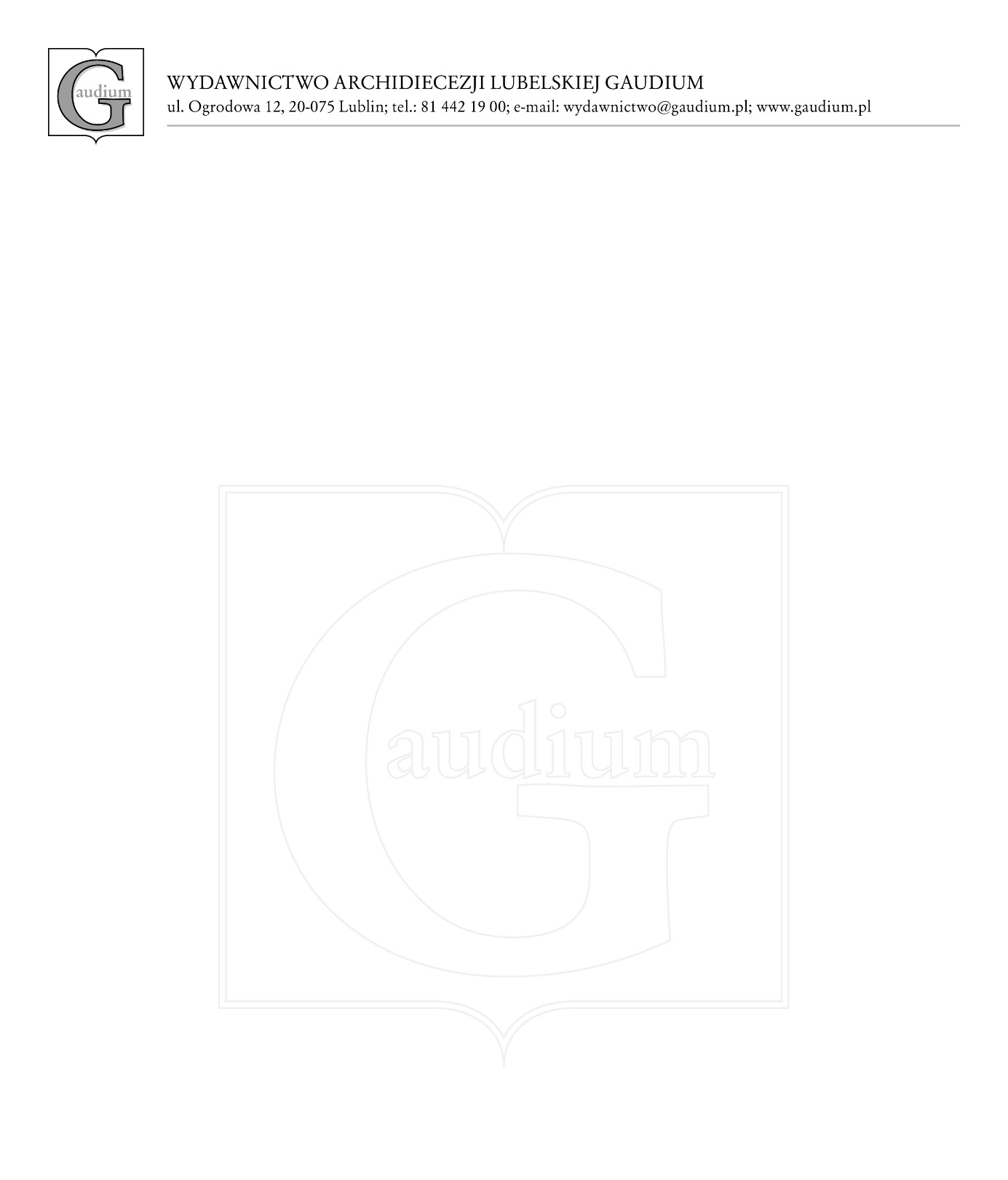 Arkusz Recenzenta              Kod recenzji:……………………Tytuł publikacji:	Uważam, że załączony tekst:a) 	można przyjąć bez zmianb) 	nadaje się do publikacji pod warunkiem, że zostaną wprowadzone zmiany, poprawki lub uzupełnienia; nie ma konieczności ponownego recenzowaniac) 	wymaga istotnych zmian, dlatego konieczne jest ponowne recenzowanied) 	nie nadaje się do publikacjiUzasadnienie wybranej odpowiedzi:a) 	szczególne walory tekstu:	b) 	w celu udoskonalenia tekstu należy wprowadzić następujące zmiany:	c) 	koniecznie należy wprowadzić następujące zmiany:	d) 	tekst nie może być opublikowany, ponieważ:	Recenzent: Imię, nazwisko, tytuł naukowy:	Instytucja:	Kontakt:	Kod recenzji:……………………                                                                     …………………………………….Podpis Recenzenta